Comité Científico:Presidente: Dr. C. PT. Conrado Ibarra VeranesVicepresidente: Dr. C. PT. Pedro Muné BanderaMiembros:Dr. C. PT. Faustino Repilado RamírezDr. C. PT. Julio A. Capó Sánchez Dr. C. PT. Jorge Luis Barrera RomeroDr. C. PT. Francisco Martínez SánchezDr. C. PT. José Raúl Morasén CuevasDr. C. PT. JuanC. Donatien Caballero Dr. C. PT. Caridad Martínez BonneDr. C. PT. Zucel de Jesús Pérez OrtízDr. C. A. Alexey Cruz GarcíaMSc. PT. Luis Méndez PérezComité Organizador:Presidente: MSc. PA. Maikel Fernández DieguezVicepresidente: Dr. C. A. Yohandys A. Zulueta LeyvaSecretario Ejecutivo: MSc. PA. César Mesa NavarroMiembros:MSc.PA. José Palacios MustelierMSc. PA. Rafael Mut BenítezPhD. Alejandro Bordelois BoizánMSc.PA. Conrado Carbonell SánchezMSc.A. Alexander Ferrer AcostaTemática general:Didáctica de la Física. Proyectos yresultados de investigaciones en Física.Tema central del Taller:Innovaciones en la Didáctica Física.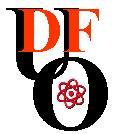 Objetivo del taller: Divulgar los resultados de experiencias,investigaciones y proyectos innovadores en los diferentes niveles de enseñanza.Fechas importantesRecepción de trabajos y sinopsis de los cursos pre-eventos: Hasta el 6 de junio de 2022.Notificación de aceptación de cursos pre-eventos y trabajos: Hasta el 20 de junio de 2022.Realización del evento enmodalidad virtual: del 6 al 8de julio de 2022.Cuotas de inscripción (nacionales  CUP, extranjeros  USD o equivalente)Participantes: 300 CUP/300 USDEstudiantes de pregado: 50 CUP/ 50 USDCursos Pre-eventos:30 CUP/ 30 USDLa forma de pago se especificará en la mayor brevedad posible.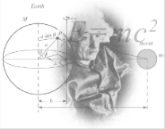 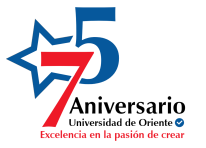 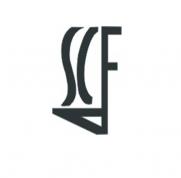 